Základná škola – Alapiskola, Školská 330, JelenecISCED 2Inovované učebné osnovy školského vzdelávacieho programu “Farebný svet”Vzdelávacia oblasť: Človek a prírodaVyučovací predmet : ChémiaVyučovací jazyk: slovenský, maďarskýCharakteristika vyučovacieho predmetuVyučovací predmet Chémia je jedným z vyučovacích predmetov ŠVP (Fyzika, Chémia, Biológia ), ktorý žiakovi umožňuje poznávanie prírody ako systému, chápanie dôležitosti udržovania prírodnej rovnováhy, uvedomovanie si užitočnosti prírodovedných poznatkov a ich aplikácií v praktickom živote, rozvíjanie schopností objektívne a spoľahlivo pozorovať, experimentovať, vytvárať a overovať hypotézy, vyvodzovať z nich závery a tie ústne i písomne interpretovať. Učí žiakov rozlišovať príčiny chemických dejov, súvislosti a vzťahy medzi nimi, predvídať ich, popr. ovplyvňovať, a to hlavne v súvislosti s riešením praktických problémov. Výučba smeruje k:- podchyteniu a rozvíjaniu záujmu o poznávanie základných chemických pojmov a zákonitostí na príkladoch zmesí,     chemických látok a ich reakcií s využívaním jednoduchých chemických pokusov, riešeniu problémov a zdôvodňovaniu     správneho jednania v praktických situáciách;- vytváraniu potrieb objavovať a vysvetľovať chemické javy, zdôvodňovať vyvodené závery a získané poznatky využívať           k rozvíjaniu zodpovedných občianskych postojov;- získavaniu  a upevňovaniu schopností pracovať podľa pravidiel bezpečnej práce s chemikáliami,  poskytnúť prvú pomoc        pri úrazoch s vybranými nebezpečnými látkami.Vyučovací predmet chémia má bádateľský a činnostný charakter, to znamená, že žiaci vlastnou činnosťou objavujú vlastnosti látok, zákonitosti ich správania a vzájomného pôsobenia. Obsah vychádza zo situácií, javov a činností, ktoré majú chemickú podstatu, sú blízke žiakovi a sú dôležité v živote každého človeka. Tvoria ho nielen chemické poznatky, ale aj činnosti, ktoré vyúsťujú do zvládnutia viacerých prvkov vedeckej činnosti, z ktorých najdôležitejší je experiment. Vykonávaním vlastných „vedeckých“ činností si žiaci osvojujú dôležité spôsobilosti, predovšetkým spôsobilosť objektívne a spoľahlivo pozorovať a opísať pozorované. Žiaci merajú, zaznamenávajú, triedia, analyzujú a interpretujú získané údaje, vytvárajú a overujú predpoklady a tvoria závery.Ciele vyučovacieho predmetuCieľom vyučovania chémie na základnej škole je oboznámiť žiakov s významom poznatkov z chémie pre človeka, spoločnosť a prírodu, čo umožňuje u žiakov vytvorenie pozitívneho vzťahu k učebnému predmetu chémia. Ďalším významným cieľom vyučovania chémie na ZŠ je v čo najväčšej miere prispieť k splneniu všeobecných cieľov vzdelávania, vytváraniu a rozvíjaniu kľúčových kompetencií prostredníctvom obsahu chémie. Cieľom vyučovania chémie je podieľať sa  na rozvíjaní prírodovednej gramotnosti, v rámci ktorej  je potrebné rozvíjať aj čitateľskú gramotnosť a prácu s odborným textom. Žiaci by mali porozumieť odborným textom na primeranej úrovni a majú vedieť aplikovať získané poznatky pri riešení konkrétnych úloh. V rámci samostatnej práce majú byť schopní samostatne získavať potrebné informácie súvisiace s  chemickou problematikou z rôznych informačných zdrojov (odborná literatúra, internet) a využívať multimediálne učebné materiály.Vyučovanie chémie na hodinách základného typu a laboratórnych cvičeniach realizované metódami problémového vyučovania, výraznou mierou prispieva k formovaniu a rozvíjaniu logického , kritického a tvorivého myslenia žiakov, ktoré im umožňuje nachádzať vzťahy medzi štruktúrou a vlastnosťami látok ako aj osvojenie dôležitých manuálnych zručností.Významným cieľom vyučovania chémie je aj oboznámenie sa žiakov s chemickými látkami, ktoré pozitívne a negatívne ovplyvňujú život človeka (chemické aspekty racionálnej výživy, vplyv alkoholu, nikotínu a iných drog na ľudský organizmus).Žiaci si majú v dostatočnej miere osvojiť zručnosti a návyky bezpečnej práce v chemickom laboratóriu. Potrebné je, aby žiaci  dosiahli takú úroveň pochopenia a zvládnutia učiva, aby vedeli využiť na hodinách získané vedomosti, spôsobilosti a návyky v každodennom živote. Žiaci  sa zoznámia so základnými poznatkami o látkach dôležitých pre život,  porozumejú chemickým javom a procesom,  používajú odbornú terminológiu na opísanie chemických javov a procesov,  rozumejú pokynom na realizáciu praktických činností a dokážu ich podľa návodu uskutočniť,  plánujú a realizujú pozorovania, merania a experimenty,  spracúvajú a vyhodnocujú údaje získané pri pozorovaní, meraní a experimentovaní,  získavajú manuálne zručnosti, intelektové a sociálne spôsobilosti pri realizácii žiackych experimentov,  osvojujú si a uplatňujú zásady bezpečnej práce s látkami,  vyhľadávajú v dostupných zdrojoch poznatky o použití rôznych látok v priemysle, poľnohospodárstve a v živote z hľadiska významu pre človeka, vplyvu na životné prostredie a ľudské zdravie,  využívajú poznatky a skúsenosti získané v predmete chémia pri ochrane zdravia a životného prostredia.Obsahové, časové a organizačné vymedzenie predmetuUčebný predmet chémia sa vyučuje ako povinný predmet v 7.,  9. ročníku nasledovne: v triedach s VJM 2h -2h- 1h týždenne,v triedach s VJS 2h – 2h– 2h  týždenne, pričom v 9. ročníku je hodinová dotácia navýšená o 1h týždenne. Zvýšená časová dotácia slúži na preberanie tematického celku Chemické výpočty a na rozšírenie tematického celku Prírodné látky.V učebnom obsahu predmetu chémia sa  realizuje časť obsahov Osobnostnej a sociálnej výchovy, Environmentálnej výchovy, Tvorby projektov a iných prierezových tematík Štátneho vzdelávacieho programu ISCED 2.Náplň LC závisí od materiálno - technického vybavenia školy, dostupnosti chemikálií, pričom musia byť dodržané bezpečnostné predpisy a laboratórny poriadok. Minimálny počet LC pri dvojhodinovej časovej dotácii je 5 LC v danom školskom roku, pri hodinovej dotácii 2h laboratórnych prác.Obsah vzdelávania7. ročník	2h týždenne, 5h laboratórnych prácTC : Látky a ich vlastnosti			Vzdelávací štandard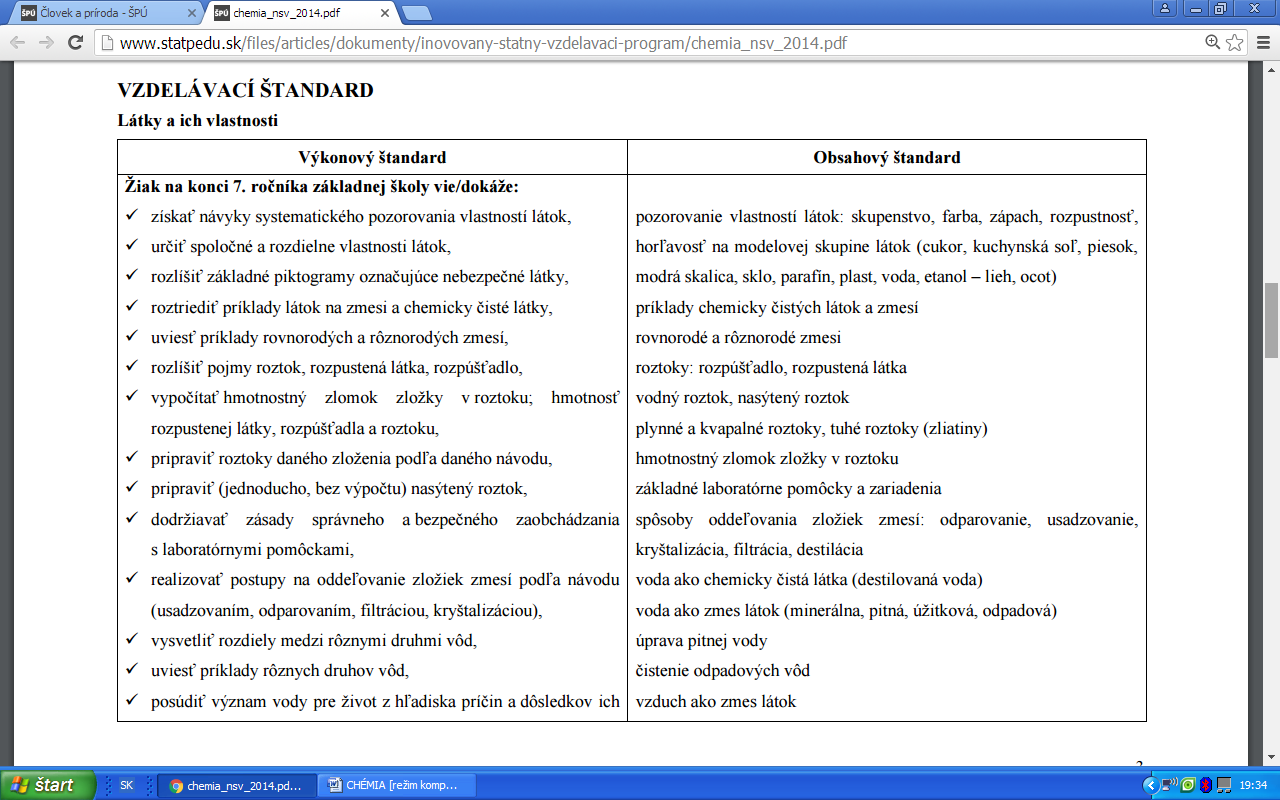 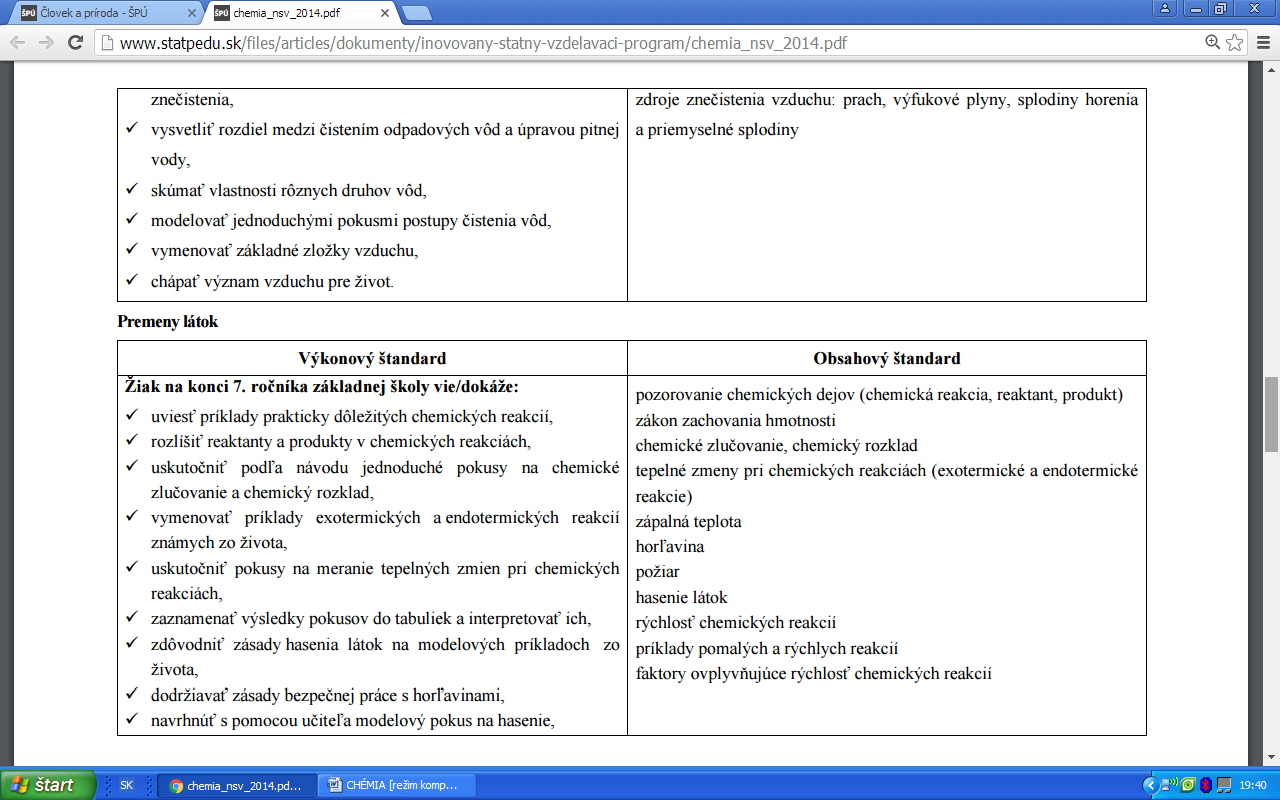 TC : Premeny látokVzdelávací štandard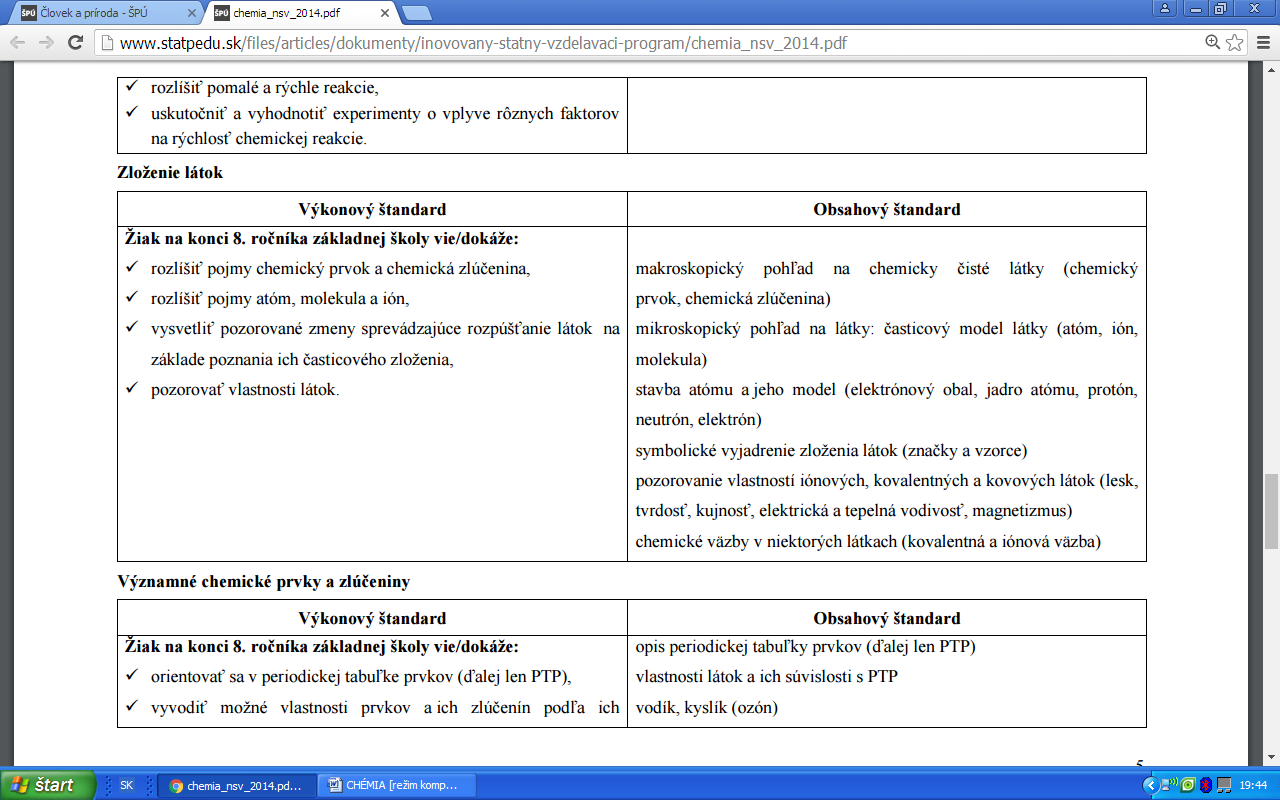 8. ročník  2h týždenne, 5h laboratórnych prácTC : Zloženie látokVzdelávací štandard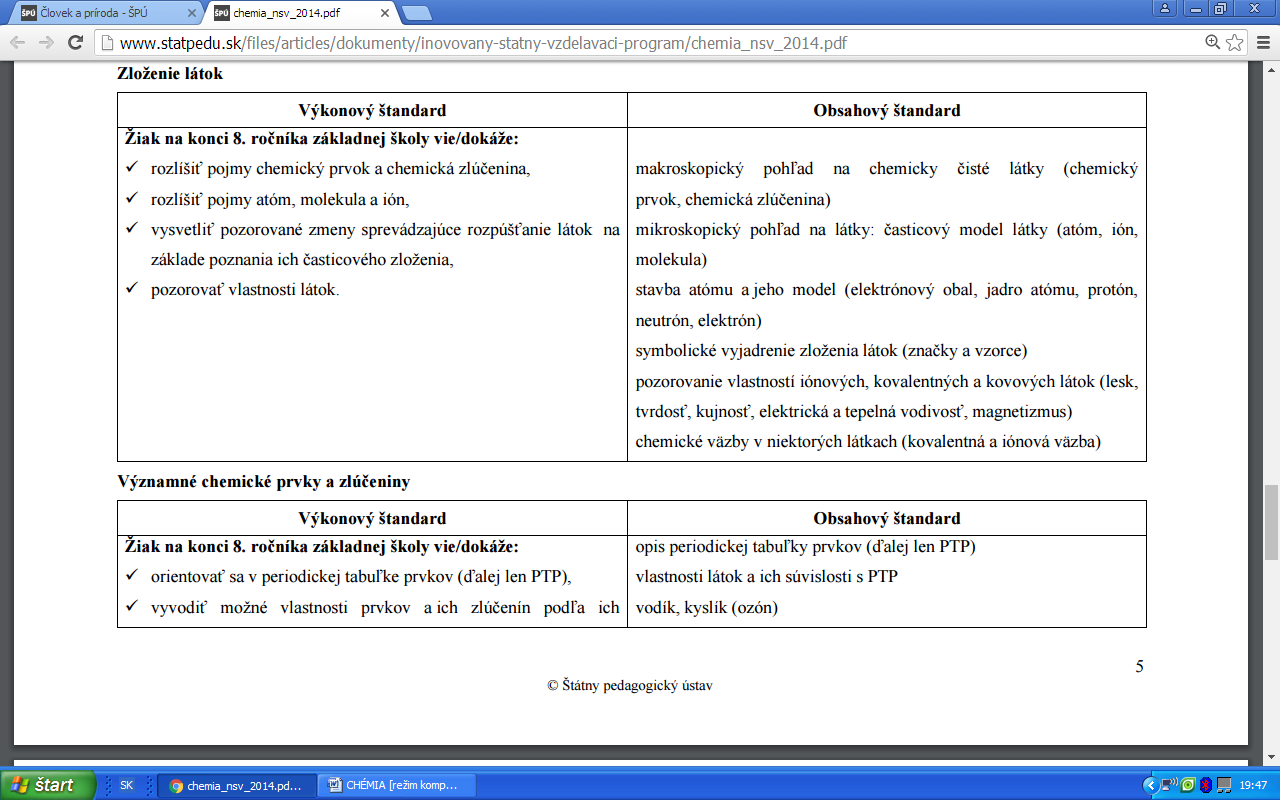 TC : Významné  chemické prvky a ich zlúčeniny	Vzdelávací štandard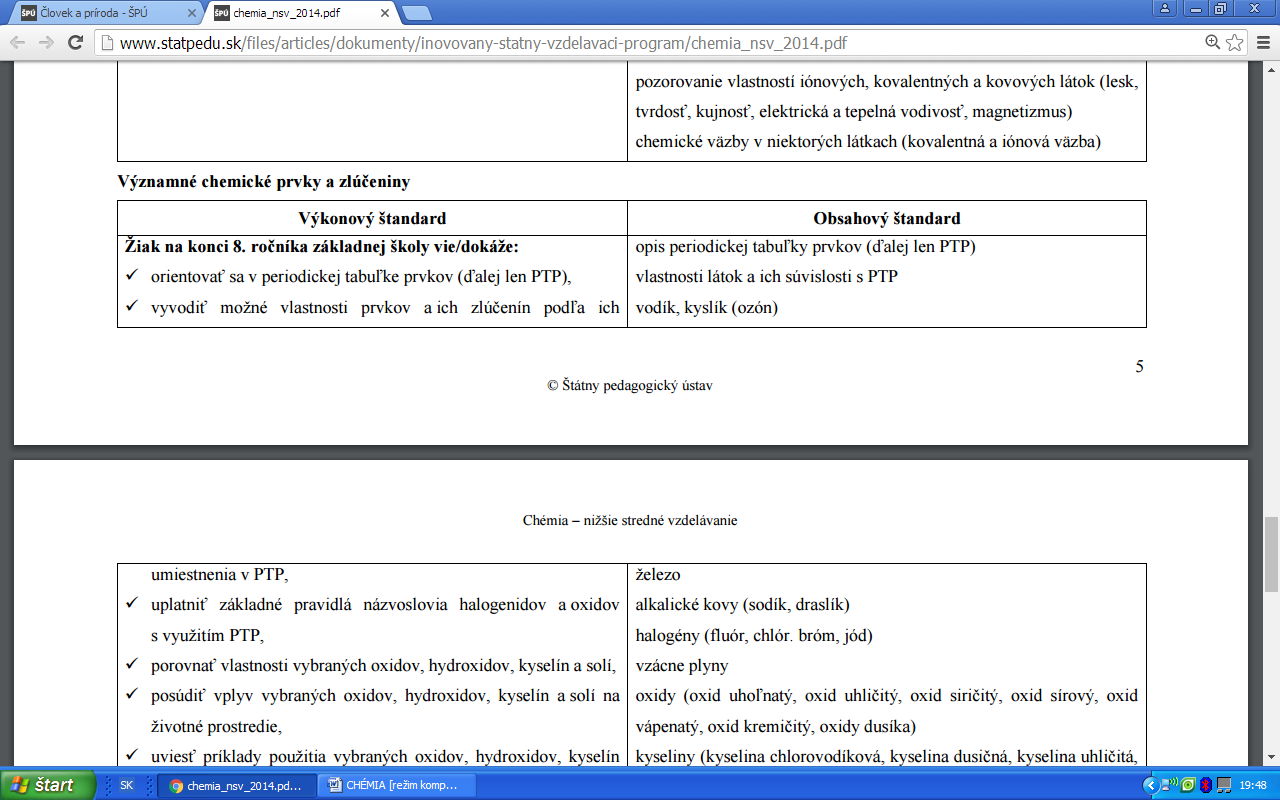 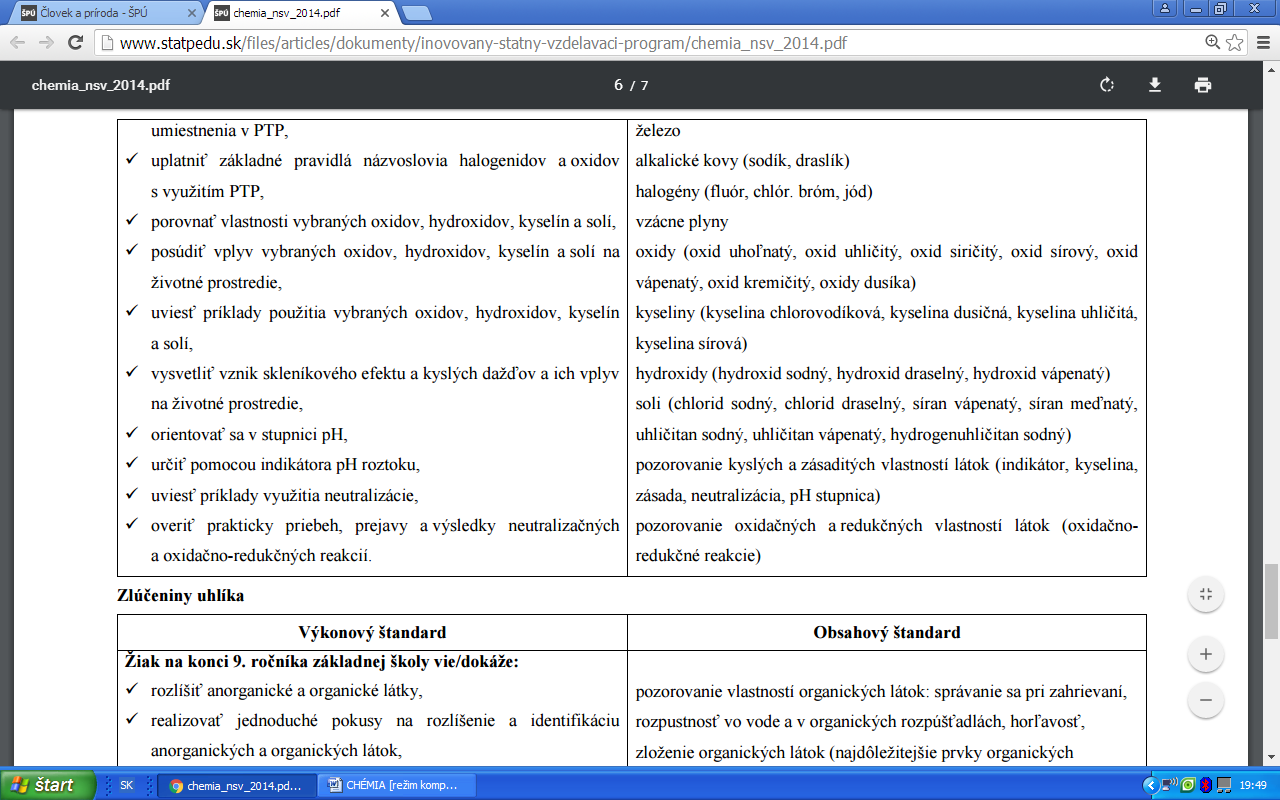 9. ročník   2h týždenne, 5h laboratórnych prácTC: Chemické výpočtyVzdelávací štandard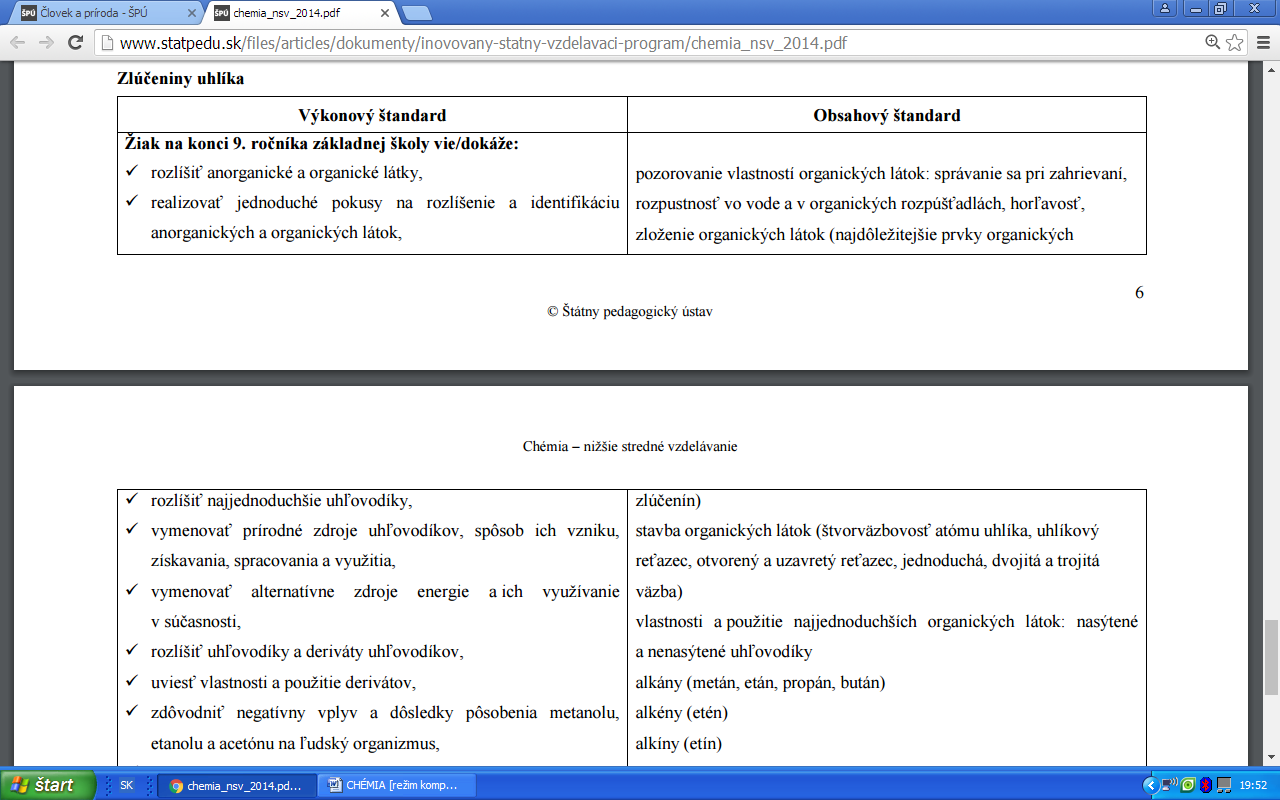 TC: Zlúčeniny uhlíkaVzdelávací štandard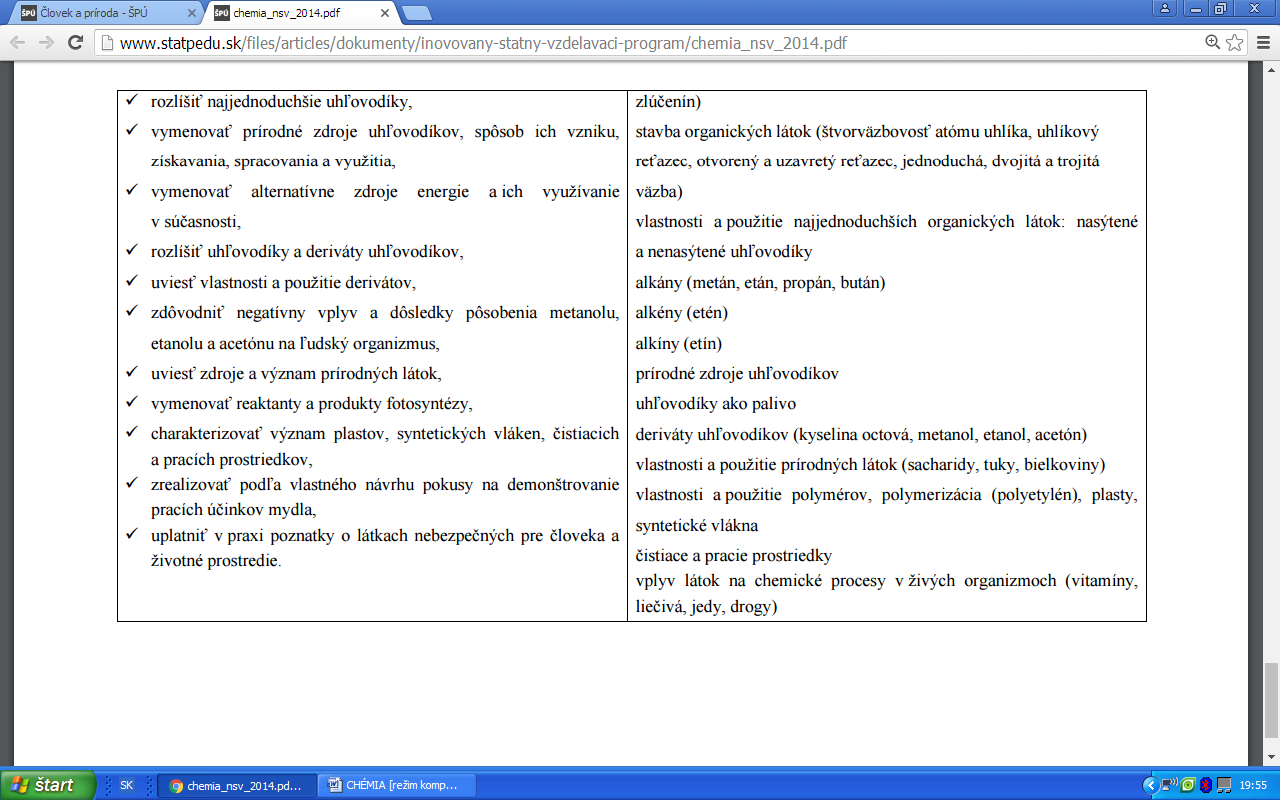 9. ročník   1h týždenne, 2h laboratórnych prácTC: Zlúčeniny uhlíka4.Výchovné a vzdelávacie stratégie vyučovacieho predmetu ChémiaSpôsobilosť k celoživotnému učeniuviesť žiakov k zodpovednosti za svoje vzdelávanie, umožniť žiakom osvojiť si stratégiu učenia a motivovať ich pre celoživotné učenie- Učíme žiakov rôznym metódam poznávania prírodných objektov, procesov, vlastností a javov.- Učíme žiakov plánovať, organizovať a vyhodnocovať ich činnosti.- Učíme žiakov vyhľadávať, spracovávať a používať potrebné informácie v literatúre a na internete.- Učíme žiakov spracovávať informácie z hľadiska dôležitosti a objektivity a využívať ich k ďalšiemu učeniu.- Podporujeme používanie cudzieho jazyka a výpočtovej techniky.- Umožňujeme žiakovi pozorovať a experimentovať, porovnávať výsledky a vyvodzovať závery.- Učíme žiakov správne zaznamenať a zdokumentovať experiment.- Uplatňujeme individuálny prístup k žiakovi.- Motivujeme k učeniu – snažíme sa cielene vytvárať také situácie, v ktorých má žiak radosť z učenia- Pri hodnotení používame  prevažne prvky pozitívnej motivácie.- Učíme trpezlivosti, povzbudzujeme.- Ideme príkladom - neustále si ďalším vzdelávaním v odbore Chémia rozširujeme svoj „pedagogický obzor“.Spôsobilosť riešiť problémypodnecovať žiakov k tvorivému mysleniu, logickému uvažovaniu a k riešeniu problémov- Vytváraním praktických problémových úloh a situácií učíme žiakov prakticky problémy riešiť.- Na modelových príkladoch naučíme žiakom algoritmus riešenia problémov.- Učíme žiakov prechádzať od zmyslového poznávania k poznávaniu založeného na pojmoch a chápať vzájomné súvislosti    či zákonitosti prírodných faktov.- Učíme žiakov poznatky zovšeobecňovať a aplikovať v rôznych oblastiach života.- Učíme žiakov základom logického vyvodzovania a predvídania špecifických záverov z prírodovedných zákonov.- Rozvíjame schopnosť objavovať a formulovať problém a hľadať rôzne varianty riešenia.- Podporujeme netradičné (originálne) spôsoby riešenia problémov.- Podporujeme samostatnosť, tvorivosť a logické myslenie.- Podporujeme tímovú spoluprácu pri riešení problémov.- Podporujeme využívanie modernej techniky a moderných technológií pri riešení problémov.- Učíme, ako niektorým problémom predchádzať.- Priebežne monitorujeme, ako žiaci riešenie problémov prakticky zvládajú- Ideme príkladom - učíme sa sami lepšie, s rozumom a s nadhľadom riešiť rôzne problémové situácie odborného i      medziľudského charakteru.Sociálne komunikačné spôsobilostiviesť žiakov k otvorenej, všestrannej a účinnej komunikácii- Vedieme žiakov k presnému a logicky usporiadanému vyjadrovaniu či argumentácii.- Učíme žiakov stručne, prehľadne i objektívne podávať (ústne i písomne) postup a výsledky svojich pozorovaní  a experimentov.- Kladieme dôraz na „kultúrnu úroveň“ hovoreného i písomného prejavu.- Vo výučbe podporujeme používanie  výpočtovej techniky.- Vedieme žiakov k tomu, aby otvorene vyjadrovali svoj názor podporený logickými argumentmi.- Podporujeme kritiku a sebakritiku.- Učíme žiakov publikovať a prezentovať svoje názory a myšlienky.- Podporujeme priateľskú komunikáciu medzi žiakmi a vyučujúcim a medzi žiakmi navzájom.- Pripravujeme žiakov na zvládnutie komunikácie s inými ľuďmi v ťažkých a ohrozujúcich situáciách.- Dôsledne vyžadujeme dodržovanie pravidiel stanovených v poriadku učebne chémie a školského chemického laboratória.- Dôsledne vyžadujeme dodržovanie pravidiel pre zaobchádzanie s chemickými látkami.- Ideme príkladom – „profesionálnym“ prístupom ku komunikácii so žiakmi, rodičmi, zamestnancami školy a širšej verejnosti.  Sami otvorene komunikujeme na „odbornej a kultúrnej úrovni“, svoje názory opierame o logické argumenty.Spôsobilosti sociálne a personálnerozvíjať u žiakov schopnosť spolupracovať, pracovať v tíme, rešpektovať a hodnotiť prácu vlastnú i druhých- Vedieme žiakov k osvojovaniu schopnosti spolupráce a spoločného hľadania optimálnych riešení problémov.- Minimalizujeme používanie frontálnej metódy výučby, podporujeme skupinovú výučbu a kooperatívne vyučovanie.- Učíme žiakov pracovať v tímoch, učíme ich vnímať vzájomné odlišnosti ako podmienku efektívnej spolupráce.- Rozvíjame schopnosť žiakov zastávať v tíme rôzne role.- Učíme žiakov kriticky hodnotiť prácu (význam) tímu, svoju prácu (význam) v tíme i práci (význam) ostatných členov - Podporujeme vzájomnú pomoc žiakov, vytvárame situácie, kedy sa žiaci vzájomne potrebujú.- Upevňujeme v žiakoch vedomie, že v spolupráci sa dajú  lepšie naplniť osobné i spoločné ciele.- Podporujeme integráciu žiakov so špeciálnymi vzdelávacími potrebami do triednych kolektívov.- Netolerujeme prejavy rasizmu, xenofóbie a nacionalizmu.- Priebežne monitorujeme sociálne vzťahy v triede, skupine.- Učíme žiakov k odmietavému postoju ku všetkému, čo narušuje dobré vzťahy medzi žiakmi, (medzi žiakmi a učiteľmi).- Dôsledne vyžadujeme dodržovanie spoločne dohodnutých pravidiel chovania, na ich formulácii sa žiaci sami podieľali.- Ideme príkladom – podporujeme spoluprácu všetkých členov pedagogického zboru i spoluprácu pedagogických anepedagogických pracovníkov školy. Rešpektujeme prácu, rolu, povinnosti i zodpovednosť ostatných. Uprednostňujemezáujmy školy, záujmy žiakov a oprávnené záujmy rodičov pred svojimi osobnými záujmami. Pomáhame svojimspolupracovníkom, učíme sa od nich, vymieňame si s nimi skúsenosti.Spôsobilosti občianskevychovávať žiakov - ako slobodných občanov, plniacich si svoje povinnosti, uplatňujúcich svoje práva a rešpektujúcich práva druhých,- ako osobnosti zodpovedné za svoj život, svoje zdravie a za svoje životné prostredie,- ako ohľaduplné bytosti, schopné a ochotné účinnej pomoci v rôznych situáciách- Vedieme žiakov k poznaniu možností rozvoja i zneužitia chémie.- Vedieme žiakov k zodpovednosti za ich zdravie a za zachovanie životného prostredia.- Vedieme žiakov k aktívnej ochrane ich zdravia, a k aktívnej ochrane životného prostredia.- Vedieme žiakov k odmietavému postoju k drogám, alkoholu, fajčeniu, zneužívaniu (a nadmernému užívaniu) liekov.- Netolerujeme agresívne, hrubé, vulgárne a nezdvorilé prejavy chovania žiakov.- Netolerujeme nekamarátske chovanie a odmietnutie požadovanej pomoci.- Netolerujeme žiadnu podobu  podpory vyššie uvedených negatívnych javov.- Učíme žiakov správne jednať v rôznych mimoriadnych život ohrozujúcich situáciách.- Podporujeme vzájomnú pomoc žiakov, vytvárame situácie, kedy sa žiaci vzájomne potrebujú.- Učíme žiakov preventívne predchádzať chorobám  a úrazom.- Učíme žiakov poskytnúť účinnú prvú pomoc.- Dôsledne vyžadujeme dodržovanie stanovených pravidiel (manipulácie s chemickými látkami, pravidlá chovania sa  v škole,    v učebni chémie, v chemickom laboratóriu) a dodržovanie stanovených pracovných postupov.- Neustále monitorujeme chovanie žiakov, včas prijímame účinne opatrenia.- Ideme príkladom – rešpektujeme záväzné predpisy, plníme príkladne svoje povinnosti. Rešpektujeme osobnosť žiaka ajeho práva. Budujeme priateľskú a otvorenú atmosféru v triede i v škole. Chováme sa k žiakom,  k ich rodičom a kusvojim spolupracovníkom tak, ako si prajeme, aby sa oni chovali k nám.Spôsobilosti pracovnéviesť žiakov k pozitívnemu vzťahu k práci, naučiť žiakov používať pri práci vhodné materiály, nástroje a technológie, naučiť ich chrániť svoje zdravie pri práci, pomoc žiakom pri voľbe ich budúceho povolania- Vedieme žiakov k pozitívnemu vzťahu k práci.- Učíme žiakov optimálne plánovať a vykonávať sústavné pozorovania a experimenty a získané údaje spracovávať    a vyhodnocovať.- V rámci možností a podmienok školy učíme žiakov pri práci využívať moderné technológie, postupy, pomôcky a techniku.- Podporujeme využívanie výpočtovej techniky a internetu .- Zoznamujeme žiakov so zásadami bezpečnosti a ochrany zdravia pri práci a dôsledne vyžadujeme ich dodržiavanie.- Vedieme žiakov k dodržovaniu a plneniu ich povinností a záväzkov.- Pri výučbe vytvárame podnetné a tvorivé pracovné prostredie.- Rôznymi formami (exkurzia, film, beseda a pod.) zoznamujeme žiakov s rôznymi profesiami v oblasti chemickej výroby.- Ideme príkladom – príkladne si plníme svoje pracovné povinnosti (nástupy na hodiny, príprava na výučbu …).   Prehlbujeme si odbornú a pedagogickú kvalifikáciu. V rámci celoživotného vzdelávania sa neustále zoznamujeme s   novými poznatkami a technológiami v odbore chémia a s novými poznatkami v odboroch pedagogika, psychológia a odbore   didaktika chémie.. Dôsledne dodržujeme zásady bezpečnosti a ochrany zdravia pri práci. Zodpovedne chránime svoje   zdravie a zdravie žiakov. Dodržujeme dané slovo. Vážime si svoju profesiu. Svoju profesiu a svoju školu pozitívne   prezentujeme pred žiakmi, rodičmi i širšou verejnosťou.Prierezové témy Environmentálnej výchovy v ChémiiPrierezové témy Osobnostnej a sociálnej výchovy vo výučbe ChémiePrierezové témy Mediálnej výchovy vo výučbe ChémieRozpracované očakávané výstupyUčivoTematický okruh PTVODA A VZDUCHVODA A VZDUCHVODA A VZDUCHzhodnotí význam vody pre život na Zemizistí a uvedie príklady znečisťovania vody a vzduchu v prírode i v domácnostinavrhne ako sa dá v najbližšom okolí obmedzovať znečisťovane vody a vzduchupopíše, čo je teplotná inverziavysvetlí pojem smog a uvedie príklady zdrojov informácií o čistote ovzdušiavoda - pitná, úžitková, odpadováčistota vodyčistota ovzdušiaZákladné podmienky životaĽudské aktivity a problémy ŽPVzťah človeka k prostrediCHEMICKÉ PRVKY A PERIODICKÁ SÚSTAVA CHEMICKÝCH PRVKOVCHEMICKÉ PRVKY A PERIODICKÁ SÚSTAVA CHEMICKÝCH PRVKOVCHEMICKÉ PRVKY A PERIODICKÁ SÚSTAVA CHEMICKÝCH PRVKOVzhodnotí vplyv činnosti človeka na zmeny obsahu kyslíka a ozónu v plynnom obale Zemeozónová vrstvaĽudské aktivity a problémy ŽPOXIDYOXIDYOXIDYpopíše vlastnosti a použitie vybraných oxidov a posúdi vplyv týchto látok na životné prostredieskleníkový efektĽudské aktivity a problémy ŽPHOSPODÁRSKY VÝZNAMNÉ LÁTKYHOSPODÁRSKY VÝZNAMNÉ LÁTKYHOSPODÁRSKY VÝZNAMNÉ LÁTKYuvedie význam umelých hnojív a posúdi ich vplyv na životné prostredieumelé hnojivá (N, P, K, stopové prvky)Ľudské aktivity a problémy ŽPENERGIA A CHEMICKÉ REAKCIEENERGIA A CHEMICKÉ REAKCIEENERGIA A CHEMICKÉ REAKCIEuvedie príklady fosílnych a priemyselne vyrobených palív, popíše ich vlastnosti a zhodnotí ich využívanieposúdi vplyv spaľovanie rôznych palív (vrátane motorových palív) na životné prostredierozlíši obnoviteľné a neobnoviteľné zdroje energieobnoviteľné a neobnoviteľné zdroje energiefosílne palivá (uhlie, ropa, zemný plyn)priemyselne vyrobené paliváĽudské aktivity a problémy ŽPUHĽOVODÍKYUHĽOVODÍKYUHĽOVODÍKYvyhľadá a uvedie príklady havárií spôsobených ropou, ropnými produktmi a zemným plynompriemyselné spracovanie ropyĽudské aktivity a problémy ŽPPRÍRODNÉ LÁTKYPRÍRODNÉ LÁTKYPRÍRODNÉ LÁTKYorientuje sa vo východiskových látkach a produktoch dýchania a fotosyntézyuvedie podmienky pre priebeh fotosyntézy a jej význam pre život na ZemifotosyntézaZákladné podmienky životaPLASTY A SYNTETICKÉ VLÁKNAPLASTY A SYNTETICKÉ VLÁKNAPLASTY A SYNTETICKÉ VLÁKNAposúdi vplyv používania plastov na životné prostrediepolyetylén, polypropylén, polystyrén, polyvinylchloridpolyamidové a polyesterové vláknaĽudské aktivity a problémy ŽPCHÉMIA A SPOLOČNOSŤCHÉMIA A SPOLOČNOSŤCHÉMIA A SPOLOČNOSŤdoloží na príkladoch význam chemických výrob pre národné hospodárstvo a pre človekauvedie príklady prvotných a druhotných surovín pre chemické výroby a zhodnotí ich z hľadiska udržateľného rozvojazhodnotí ekonomický a ekologický význam recyklácie odpadovvysvetlí pojem biotechnológie a uvedie príkladyzistí kde a ako v okolí dochádza k znečisťovaniu životného prostredia a uvedie ako tomu predchádzaťchemické výrobypesticídybiotechnológia, enzýmydetergentypotravinychémia a životného prostrediaĽudské aktivity a problémy ŽPVzťah človeka k prostrediuRozpracované očakávané výstupyUčivoTematický okruh PTBEZPEČNOSŤ PRÁCE PRI PRAKTICKEJ ČINNOSTIBEZPEČNOSŤ PRÁCE PRI PRAKTICKEJ ČINNOSTIBEZPEČNOSŤ PRÁCE PRI PRAKTICKEJ ČINNOSTIvyhodnocuje situáciu, v ktorej je  potrebné poskytnúť prvú pomoc pri bežných zraneniach vzniknutých pri práci s nebezpečnými látkami a prípravkami a využíva znalosti o poskytovaní prvej pomoci v laboratóriu aj v bežnom životezásady bezpečnej prácenebezpečné látky a prípravkyMorálny rozvojHodnoty, postoje, praktická etikaCHEMICKÉ REAKCIECHEMICKÉ REAKCIECHEMICKÉ REAKCIEpopíše na základe vzťahov medzi všeobecne platnými chemickými zákonitosťami a konkrétnom priebehu reakcie vybrané chemické premeny a obháji svoje tvrdenie odbornými argumentminavrhuje alternatívne postupy pri konkrétnych experimentoch v laboratóriu, ktoré môže odhadnúť na základe už známych analógií, obháji svoje argumentyuplatňuje alternatívne schémy riešení chemických úloh a problémov, ktorá môže odhadnúť na základe už známych analógiíorganizuje svoju činnosť na základe svojich znalostí chemickej problematiky v rámci skupiny pri laboratórnych cvičeniach a riešení zadaných chemických úlohchemické reakcie anorganických i organických zlúčenínfaktory ovplyvňujúce rýchlosť chemických reakciíLaboratórne cvičeniaOsobnostný rozvojRozvoj schopností poznávania(cvičenie zmyslového vnímania)KreativitaSociálny rozvojrozvoj individuálnych schopností pre kooperáciu, sebaregulácia v situácii nesúhlasu,  schopnosť odstúpiť od vlastného nápadu, schopnosť naväzovať na druhé a rozvíjať vlastnú linku  myšlienok, pozitívne myslenie apod.ENERGIA A CHEMICKÉ REAKCIEENERGIA A CHEMICKÉ REAKCIEENERGIA A CHEMICKÉ REAKCIEaplikuje znalosti o princípoch hasenia požiaru na riešenie modelových situácií z praxenebezpečné látky a prípravkyhorľavinyOsobnostný rozvojSebaregulácia a sebaorganizáciaHAVÁRIE S ÚNIKOM NEBEZPEČNÝCH LÁTOKHAVÁRIE S ÚNIKOM NEBEZPEČNÝCH LÁTOKHAVÁRIE S ÚNIKOM NEBEZPEČNÝCH LÁTOKobjasní najefektívnejšie jednanie v modelových príkladoch havárie s únikom nebezpečných látok (citácia z RVP ZV)nebezpečné látky a prípravkymimoriadne udalosti - havárie chemických tovární, úniky nebezpečných látokOsobnostní rozvojSebaregulácia a sebaorganizáciaCHÉMIA A SPOLOČNOSŤCHÉMIA A SPOLOČNOSŤCHÉMIA A SPOLOČNOSŤuvedie príklady dopadu užívania vybraných skupín chemických látok na životné prostredie a zdravie človeka a formuluje svoje postoje k tejto problematikerozlišuje rôzne typy liečiv a uvedie príklady ich možného negatívneho dopadu na zdravie človeka, zaujíma k danej problematike vlastné stanoviská a obhajuje ich vecnou argumentáciourozlišuje rôzne typy návykových látok a uvedie príklady ich negatívneho dopadu na zdravie človeka, zaujíma k danej problematike vlastné stanovisko a obhajuje ho vecnou argumentáciouPesticídy, Detergenty, Škodliviny vznikajúce spaľovacími procesmi (CO, SO2, PAU..), Ťažké kovy....liečivánávykové látkyMorálny rozvojHodnoty, postoje, praktická etika:(analýzy vlastných i cudzích postojov a hodnôt a ich prejavy v chovaní ľudí, vyhodnotenie argumentov ostatných a diskusie)Rozpracované očakávané výstupyUčivoTematický okruh PTVODA A VZDUCHVODA A VZDUCHVODA A VZDUCHhodnotí pravdivosť reklamy vo vzťahu k zloženiu vybraných typov vôd (balených, pitných, prameňov..) a ich účinkoch na zdravie človekavyhodnocuje správy týkajúce sa znečisteniu vody a ovzdušia chemickými látkami spôsobené činnosťou priemyselných podnikov (stavba priemyselných zón, správne riadenie, havárie)VodaVzduchKritické čítanie a vnímanie mediálnych správInterpretácia vzťahov mediálnych správ a realityCHÉMIA A SPOLOČNOSŤCHÉMIA A SPOLOČNOSŤCHÉMIA A SPOLOČNOSŤporovnáva znalosti o vybraných zlúčeninách nachádzajúcich sa vo výrobkoch bežnej spotreby s hodnotením o účinkoch týchto výrobkov uvedených v reklamách (pracie a čistiace prostriedky, zmäkčovače vody..)interpretuje správy s chemickou tematikou (vplyv zlúčenín na ŽP, zdravie človeka, zdravie a život ďalších organizmov, globálne problémy) uvedené v médiách a zaujíma k nim stanovisko podložené vecnou odbornou argumentáciourozlišuje medzi realitou a fikciou vo filmerozlišuje medzi populárno-náučným filmom a filmom bežným, interpretuje informácie populárno-náučného filmuvytvára vlastné mediálne správy s chemickou tematikou, vníma všetky podstatné aspekty jeho vytvárania a interpretuje ichDetergentyEnzýmyOxidy síry, dusíka, ťažké kovy, aromatické uhľovodíky, pesticídy, liečiva......VýbušninyMimoriadne udalostiChémie a životné prostredieKritické čítanie a vnímanie mediálnych správInterpretácia vzťahov mediálnych správ a realityTvorba mediálnej správy